ПОСТАНОВЛЕНИЕГлавы муниципального образования «Тимирязевское сельское поселение»«04» __10__ 2019 г.                                                              №92/1«Об   утверждении отчета по исполнениюбюджета муниципального образования«Тимирязевское сельское поселение»за девять месяцев 2019 года»                 Руководствуясь статьей 264.2 Бюджетного кодекса Российской Федерации, Статьей 22 Решения Совета народных депутатов муниципального образования «Тимирязевское сельское поселение» от 30.11.2017 года №13 «О бюджетном процессе в муниципальном образовании «Тимирязевское сельское поселение»  П О С Т А Н О В Л Я Е Т:Утвердить отчет по исполнению бюджета муниципального образования «Тимирязевское сельское поселение» за девять месяцев 2019г. согласно Приложений №1, №2, №3, №4. Направить отчет Совету народных депутатов муниципального образования «Тимирязевское сельское поселение» для информации.Контроль за исполнением настоящего Постановления возложить на начальника финансового отдела Н.В. Образцову.Глава администрации МО                                              «Тимирязевское сельское поселение»                                        Н.А. ДельновПодготовил:Начальник финансового отдела                                                                 Н.В.Образцова Пояснительная записка к исполнению бюджетаза девять месяцев 2019 годаДоходы  При плане 21 775,72 тыс. рублей за девять месяцев 2019 года фактически поступило 14 452,42 тыс. рублей, выполнение доходной части бюджета муниципального образования «Тимирязевское сельское поселение» составило 66,37% от годового плана. При уточненном плане поступления налоговых и неналоговых доходов 5535,16 тыс.рублей за девять месяцев 2019 года фактически поступило 3781,04 тыс.рублей, выполнение составило 68,31 %В разрезе доходных источников поступление доходов за девять месяцев 2019 года сложилось следующим образом:Расходы        Кассовые расходы муниципального образования «Тимирязевское сельское поселение» девять месяцев 2019 года составили 12 654,82 тыс. руб. при годовом плане бюджетных обязательств 22821,81 тыс. руб. Таким образом, расходная часть бюджета выполнена на 55,45 %. Исполнение бюджета в разрезе функциональной структуры расходов за 9 месяцев 2019г.Начальник финансового отдела                                                                                                Образцова Н.В.Российская ФедерацияРеспублика Адыгея Администрациямуниципального образования«Тимирязевское сельское поселение»РА, 385746, п.Тимирязева,ул.Садовая, 14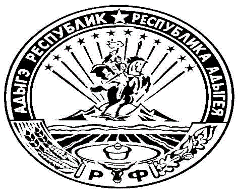 Тел.: 8(87777) 5-64-08Урысые ФедерациерАдыгэ Республик Тимирязевскэ къуадже псэупIэм и гъэсэныгъэ муниципальнэ администрациерАР-м, 385746, п.Тимирязевэ,ур.Садовскэр, 14ДоходыПлан нагод.Исполнениеза 9 месяцев 2019г.% исполнения к  годовому плануНалог на доходы физических лиц1050,00899,3785,65Акцизы по подакцизным товарам (продукции), производимым на территории Российской Федерации1092,20957,4387,66Единый налог на вмененный доход для отдельных видов деятельности180,00137,7476,52Налог, взимаемый в связи с применением патентной системы налогообложения, зачисляемый в бюджеты муниципальных районов 528,807,2025,00Единый сельскохозяйственный налог43,9643,96100,00Налог на имущество физических лиц300,0089,8329,95Земельный налог с организаций, обладающих земельным участком, расположенным в границах сельских поселений1400,001112,1379,44Земельный налог с физических лиц, обладающих земельным участком, расположенным в границах сельских поселений1000,00455,9545,60ИТОГО налоговые доходы5094,963703,6172,69Государственная пошлина за совершение нотариальных действий должностными лицами органов местного самоуправления, уполномоченными в соответствии с законодательными актами Российской Федерации на совершение нотариальных действий20,0015,7478,70Доходы от сдачи в аренду имущества, находящегося в оперативном управлении органов управления поселений и созданных ими учреждений (за исключением имущества муниципальных автономных учреждений)303,2056,2018,54Доходы от компенсации затрат бюджетов сельских поселений7,004,2660,86Прочие поступления от денежных взысканий (штрафов) и иных сумм в возмещение ущерба, зачисляемые в бюджеты сельских поселений10,001,0010,00Прочие неналоговые доходы бюджетов сельских поселений100,000,230,23ИТОГО неналоговые доходы440,2077,4317,59Итого собственные доходы5535,163781,0468,31Дотации бюджетам сельских поселений на выравнивание бюджетной обеспеченности2463,601847,7075,00Субсидии бюджетам сельских поселений на реализацию федеральных целевых программ4905,964905,96100,00Субвенции бюджетам сельских поселений на осуществление первичного воинского учета на территориях, где отсутствуют военные комиссариаты206,00154,5075,00Субвенции бюджетам сельских поселений на выполнение передаваемых полномочий субъектов Российской Федерации33,0024,7575,00Межбюджетные трансферты, передаваемые бюджетам сельских поселений из бюджетов муниципальных районов на осуществление части полномочий по решению вопросов местного значения в соответствии с заключенными соглашениями67,9050,9274,99Прочие межбюджетные трансферты, передаваемые бюджетам сельских поселений1800,731800,73100,00Прочие безвозмездные поступления в бюджеты сельских поселений от бюджетов муниципальных районов4055,410,000,00Поступления от денежных пожертвований, предоставляемых физическими лицами получателям средств бюджетов сельских поселений605,40105,4017,41Прочие безвозмездные поступления в бюджеты сельских поселений2102,562102,56100,00Возврат остатков субсидий прошлых лет0,00-321,140,00ИТОГО безвозмездные поступления16240,5610671,3865,71В с е г о   д о х о д о в21 775,7214 452,4266,37НаименованиеРаздел подразделПлан тыс. руб.Факт тыс. руб% испол к  годовому плануОбщегосударственные вопросы01005339,463574,8566,95Функционирование высшего должностного лица субъекта Российской Федерации и муниципального образования0102872,19522,3559,88Функционирование Правительства РФ, высших исполнительных органов государственной власти субъектов РФ, местных администраций01044161,142826,3367,82Обеспечение деятельности финансовых, налоговых и таможенных органов и органов финансового (финансово-бюджетного) надзора010625,9625,96100Резервные фонды011125,00--Другие общегосударственные вопросы0113246,46200,2181,23Национальная оборона0200206,00115,3656,00Национальная безопасность и правоохранительная деятельность03001440,001440,00100,00Защита населения и территории от чрезвычайных ситуаций природного и техногенного характера, гражданская оборона03091440,001440,00100,00Национальная  экономика04001601,74747,6546,68Дорожное хозяйство (дорожные фонды)04091601,74747,6546,68Жилищно – коммунальное хозяйство05006733,162009,1029,84Коммунальное хозяйство05025559,931228,0922,09Благоустройство05031173,23781,0166,57Культура, кинематография 0800249,71224,6389,96Культура0801249,71224,6389,96Социальная политика10007229,174521,3762,54Пенсионное обеспечение1001215,65136,0563,09Социальное обеспечение населения10035,005,00100,00Охрана семьи и детства10047008,524380,3262,50Физическая культура и спорт110021,8621,86100,00Массовый спорт110221,8621,86100,00Процентные платежи по муниципальному долгу13000,710,000,00Обслуживание муниципального долга13010,710,000,00Всего расходов:22821,8112654,8255,45